القضاء على أوجه القصورتمثل هذه الوثيقة دليلاً لمدير الجلسة. ويمكنكم متابعتها لأنها تحتوي على جميع العناصر التي تساعدكم على تنشيط مثل هذه الوحدة، أي التعليمات الخاصة بالتمارين، والمراجع الخاصة بملف PowerPoint المُرافق و / أو الموارد المختلفة مثل الأفلام وبرامج التعلم الإلكتروني، والأسئلة التي يتم طرحها على المشاركين، والتمارين التي ينبغي تنفيذها، عند الاقتضاء.تقدير المدة الزمنية: 3:20 (يستغرق القضاء على أوجه الخلل ساعة من هذه المدة الزمنية)الأساليب التعليمية: تقديم المشاركين بشكل شخصي.المتطلبات: وحدة المناهج الدراسية الأساسية العامة 5.1نقاط جديرة بالاهتمام من أجل الإعداد للدورة:قبل البدء في تنشيط هذه الوحدة، ننصحك بالتأكيد على النقاط التالية:جاهزية الشريحة الخاصة بتقديم الأداة المناسبة لإبلاغ فرعك.إمكانية وصولك إلى برنامج الإبلاغ.توافر الفيلم الخاص بأوجه القصور "Les_Anomalies_VF_Blanc_4".توافر عدد كافٍ من بطاقات أوجه القصور (5 / مشارك) من أجل القضاء على أوجه القصور.استقبال المشاركين: مرحبًا بكم في هذه الوحدة التي سوف نتحدث خلالها عن القضاء على أوجه القصور.في البداية، دعونا نبحث معًا في أهداف هذه الوحدة وكيفية سيرها.اعرض الشريحة رقم 2.يتمثل الهدف من ذلك في أنه عند نهاية الوحدة، سوف يمكنكم معرفة كيفية التعرف على أوجه القصور والقضاء عليها.ولتحقيق هذا الهدف، سوف نقوم معًا وفي البداية بتحديد ما المقصود ب "أوجه القصور"، والسبب في أهمية القضاء عليها، ثم سنرى أداة الإبلاغ من أجل القضاء عليها ومتابعتها. تأكد من أن المحتوى واضح للجميع.قُم بالإجابة عن الأسئلة المحتملة.5 دقائق			00:05الدورة الأولى: هدف الدورة: فهم المشاركين لماهية أوجه القصور، وأن أوجه القصور تمثل العناصر المحفزة / الأسباب المحتملة لوقوع الحوادث والحوادث محتملة الوقوع.أقترح عليكم البدء بمشاهدة فيديو يوضح المقصود بأوجه القصور. سوف تشاهدون أيضا العواقب الوخيمة التي يمكن أن تؤدي إليها مجموعة من أوجه القصور.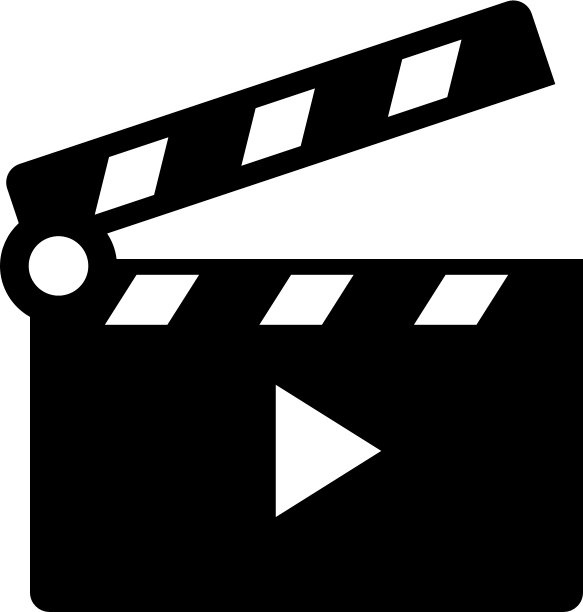 اعرض الشريحة رقم 3 (فيديو 3 دقائق).بعد مشاهدة الفيلم، اطلب من المشاركين أن يكتبوا إجابتهم عن السؤال التالي: ما المعلومات التي قُمتم باستخلاصها من خلال الربط بين عدد حالات أوجه القصور وهرم بيرد؟ابدأ بتنظيم مائدة مستديرة بحيث يُمنح كل مشارك الفرصة للإجابة عن السؤالين.وفي نهاية المائدة المستديرة، قُم بعمل تلخيص: كلما زادت حالات أوجه القصور، كان من المحتمل وقوع حوادث أكثر خطورة. وهكذا، من خلال الكشف عن حالات أوجه القصور وعلاجها منذ ظهورها، تكون لدينا فرصة لتفادي وقوع حادث خطير.15 دقيقة			00:20دعونا نوضح مفهوم أوجه القصور هذا. من منكم يستطيع أن يعطيني تعريفًا لأوجه القصور؟ وما الفرق بينها وبين حادث محتمل الوقوع؟اشكر المتطوع، وقُم بتوضيح التعريف من قبل المشاركين الآخرين إذا رغبوا في ذلك، أو إذا لزم الأمر.ثم اعرض الشريحة رقم 4، واطلب من المتطوعين قراءة التعاريف.اطلب من المشاركين إعطاء أمثلة على أوجه القصور، سواء تلك الموجودة في المجال المهني أم لا.وإذا لزم الأمر، أعطِ أمثلة كثيرة على ذلك.أعطِ كل مشارك الفرصة في الكلام، وبمجرد الانتهاء من إعطاء أوجه القصور لديه، اسأل المشارك ما إذا كان هناك بالفعل حالة لأوجه القصور أم لا.(وكمدير للجلسة، كن حذرًا من حقيقة أنه، إذا كانت هناك عواقب حقيقية، فهذا لا يمثل أوجه قصور).اشكر المشاركين، ثم قُم بعرض الشريحة رقم 5 (الهرم) واطلب متطوعًا لتلخيص أوجه القصور:سوف تلاحظون وجود أوجه القصور في أسفل الهرم. وباختصار، ما الذي يمكنكم قوله حول هذا المعنى الخاص بأوجه القصور؟قُم بمساعدة المشاركين بحيث يتمكنون بأنفسهم من استنتاج حقيقة أنه كلما زاد عدد حالات أوجه القصور التي تم اكتشافها، قل عدد الحالات المتراكمة من أجل الوصول إلى الحادث.				10 دقائق					00:30الآن وبعد أن تعرفنا على ماهية أوجه القصور، أقترح عليكم القيام بتنفيذ تمرين. وسوف نحاول تحديد ماهية أوجه القصور، والحوادث محتملة الحدوث، والحوادث الواردة في مثل هذه الأمثلة.اعرض الشريحة رقم 6.اطلب من أحد المتطوعين قراءة الحالة، واسأل الآخرين عن ماهية أوجه القصور، والحوادث محتملة الوقوع والحوادث / الواقعة (مثال 1: حادث محتمل الوقوع، وأوجه قصور، وواقعة، ومثال 2: حادث محتمل الوقوع، وواقعة، وأوجه قصور).اعرض بعد ذلك الشريحة رقم 7، واطلب من المشاركين تحديد ماهية أوجه القصور في كل صورة (الفم غير المغلق، والأرض الملساء (من أين تأتي؟)، والعلبة الكهربائية غير المثبتة).أقترح عليكم تنفيذ تمرين آخر في شكل لعبة. وسنحاول ربط كل من حالات أوجه القصور بحالة مناسبة للقاعدة الذهبية.اعرض الشريحة رقم 8. اطلب من جميع المشاركين تقديم وصف لـ 10 حالات من أوجه القصور التي يرونها، وتحديد القاعدة الذهبية التي يرتبط بها كل منهم. (تظهر الحالة ورقمها بمجرد النقر).قراءة الرسائل النصية القصيرة sms -> القاعدة الذهبية رقم 2.موضع سيء -> القاعدة الذهبية رقم 3.كومة قريبة جدًا من الحفرة -> القاعدتان الذهبيتان رقم 9 ورقم 1منع الدخول في الحوض -> القاعدة الذهبية رقم 8لا يوجد حزام أمان -> القاعدة الذهبية رقم 2.لا أحد تحت الحمولة -> القاعدتان الذهبيتان رقم 6 ورقم 1ليس هناك حبل لربط الحمولة -> القاعدة الذهبية رقم 6رافعات ليست مناسبة للتحميل -> القاعدة الذهبية رقم 6معالم إرشادية غير ملائمة -> القاعدة الذهبية رقم 6عدم وجود جهاز تثبيط للارتجاجات -> القاعدة الذهبية رقم 610 دقائق			00:40ومن أجل الختام حول هذا المفهوم الخاص بأوجه القصور، دعونا ننتقل معًا ونبحث في كيفية ترجمة ذلك بالنسبة لكم.سوف أترك لكم 5 دقائق لكتابة إجاباتكم عن 3 أسئلة. وبعد ذلك، سوف نقوم بعمل مائدة مستديرة، وذلك حتى يتمكن كل مشارك من تقديم إجاباته لنا، وتفسير أسباب تقديمه لهذه الإجابات. إليكم الأسئلة الثلاثة:في حياتك اليومية، ماذا تفعل عندما تلاحظ وجود أوجه قصور (في المنزل، إلخ.)؟هل يمكنك ذكر حادثة حدثت بالفعل، أو حادثة على وشك الحدوث، والتي عايشتها أو استفدت منها؟ما الدروس التي تعلمتها من هذه المناقشات، وما تخيلك لتطبيق ذلك على وظيفتك في المستقبل؟قُم بتدوين الأسئلة الثلاثة على اللوحة.أعط المشاركين وقتًا للتفكير.اطلب من أحد المتطوعين بدء المائدة المستديرة.قُم بتشجيع تبادل الأفكار بين المشاركين.اشكر جميع المشاركين على إجاباتهم.20 دقيقة			01:00الدورة الثانية: هدف الدورة: فهم المشاركين لما يلي:
- يرجع وقوع حادث كبير دائما إلى سلسلة أو مجموعة من أوجه القصور. - هناك أداة للقضاء على أوجه القصور بحيث يتم تسجيلها ومعالجتها.سوف نرى الآن سلسلة من أوجه القصور التي يمكن أن تتسبب في حدوث كارثة خطيرة.اعرض مقطع الفيديو في الشريحة رقم 9.توقف بعد 10 دقائق، ثم اطلب من المشاركين تسجيل إجاباتهم عن الأسئلة التالية:ما هي أوجه القصور التي قمت بتحديدها؟بالمقارنة مع حالات أوجه القصور هذه، ما الذي كان من الممكن القيام به لمنع حدوث هذا الحادث؟امنح المشاركين 5 دقائق، ثم اطلب من الجميع إعطاء إجابات. اشكر المتطوعين.25 دقيقة			01:25لقد رأينا من قبل أن أوجه القصور قد تكون مصدرًا للحوادث البسيطة، كما أنها مصدرًا يؤدي إلى وقوع الحوادث الأكثر خطورة. ولذلك، فمن الأهمية التعامل مع أوجه القصور هذه وإدارتها. ومن خلال "إدارة أوجه القصور"، يمكن تحديدها وفهمها، وإصلاحها، وأخذها في الاعتبار.... ولكي يكون ذلك فعالاً، فهذا يعني ضرورة الإبلاغ عنها منذ البداية بشكل تلقائي.اعرض الشريحة رقم 10، واطلب من المشاركين قراءة محتواها بصوتٍ عالٍ.وبعد الانتهاء من القراءة، اشكر القارئ واطلب من المشاركين الآخرين عمل تلخيص:قُم بتوضيح أن التوجيهات تم رفضها من قبل الفرع.تشترط التوجيهات أن تكون هذه الممارسات العملية شائعة في المجموعة بأكملها بغض النظر عن النشاط، والفرع ... وتتطلب هذه التوجيهات أيضا وجود نظام للإبلاغ مُطبق في كل فرع. وبالنسبة لفرعنا، يسمى ذلك:اعرض الشريحة رقم 11.قُم بعرض الخطوط العريضة لأداة الإبلاغ الخاصة بفرعك، ثم اشرحها. يتمثل الغرض من ذلك في معرفة المشاركين لأداة الإبلاغ الخاصة بفروعهم.قُم بإجراء بعض الأنشطة، مثل البحث عن حالات أوجه القصور السابقة، وعدد حالات أوجه القصور خلال العام الماضي، ورصد بعض حالات أوجه القصور.وأخيرا، قُم بتحديد جهة الاتصال التي تم تحديدها، وهو الشخص الذي ينبغي التوجه إليه في حالة اكتشاف حالة لأوجه القصور.10 دقائق			01:35من أجل إعطاء مضمون عملي للعناصر التي رأيناها حتى الآن، أقترح عليكم تنظيم حملة للبحث عن حالات أوجه القصور.يتمثل الهدف من ذلك في اكتشاف الحد الأقصى من حالات أوجه القصور. ولهذا، وفي مجموعات زوجية، سوف تقومون بإجراء جولة في الممرات وفي الموقع (انتبهوا إلى ضرورة ارتداء معدات الوقاية الشخصية وإلى الالتزام بقواعد السلامة). وسوف نقوم بإجراء تقييم هنا خلال ساعة واحدة.قُم بتوزيع بطاقات حالات أوجه القصور.من خلال الشريحة رقم 12، قُم بتقديم البطاقة الخاصة بفرعك.قُم بإعطاء بعض التعليمات لملء البطاقة و/ أو الإجابة عن أي أسئلة حول استخدامها.وبعد ساعة، قُم بتنظيم ملخص للمعلومات من خلال الطلب من كل مجموعة على التوالي تقديم حالتين أو ثلاث حالات لأوجه القصور (الظروف وما كشفت عنه من أوجه القصور).كمدير للجلسة، يجب أن تركز على أن يكون الوصف دقيقًا قدر الإمكان.اشكر كل أفراد المجموعة.وبمجرد الانتهاء من المائدة المستديرة، اسأل الجميع عما ينبغي القيام به حيال الكشف عن أوجه القصور.يتم إعطاء الإجابات من خلال مدير الجلسة اعتمادًا على الموقع الذي يوجد فيه.1:15			02:50ولاستكمال هذه الوحدة، أقترح عليكم تنفيذ كل ما شهدناه على حالتكم الخاصة.إليكم سؤالين:عندما ترجعون إلى مواقع عملكم، ما الإجراءات التي ستقومون بتنفيذها من أجل ضمان الحصول على أقل نسبة من حالات أوجه القصور المحتملة من حولكم؟هل يثير محتوى هذه الوحدة لديكم طرح أسئلة جديدة؟ في حالة الإجابة بنعم، فما هي هذه الأسئلة؟قُم بتدوين الأسئلة على اللوحة.بالنسبة لمجموعة تحتوي على أكثر من 3 مشاركين، قُم بتنظيم العمل في شكل أزواج.بالنسبة لمجموعة تحتوي على أقل من 3 مشاركين، قُم بتنظيم العمل في شكل مائدة مستديرة. اترك المشاركين 10 دقائق للإجابة.ابدأ دائرة مستديرة للمجموعات.اشكر جميع الحاضرين، واسألهم عن المعلومات التي استخلصوها من هذه الوحدة.اشكر المتطوع / المتطوعين، ثم قُم بإعادة صياغة ما قيل في تلخيص هذه الوحدة، ثم اختمها.15 دقيقة			03:20تذكير بأهداف هذه الوحدة:في نهاية هذه الوحدة، سوف يكون المشاركون قد تمكنوا مما يلي: - فهم المقصود بأوجه القصور وأهمية معالجتهم لها.- معرفة أدوات الإبلاغ عن أوجه القصور في فروعهم.- التعرف على كيفية اكتشاف أوجه القصور ذات الصلة بالقواعد الذهبية.